    Superior Tax Service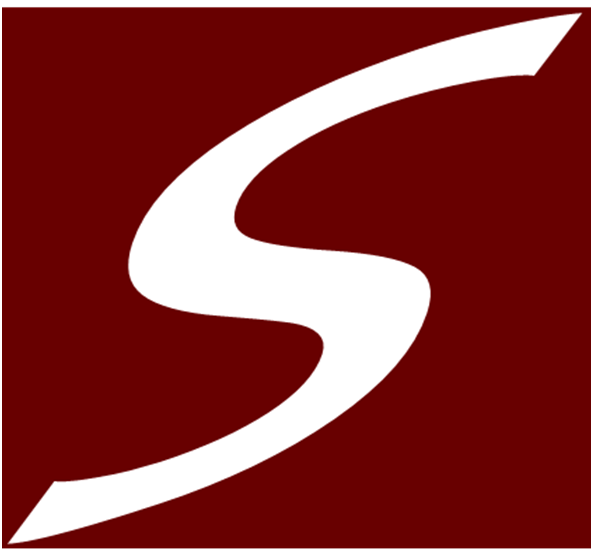 Honest, professional tax service at an affordable priceLISTA DE DECLARACIÓN DE IMPUESTOS – AÑO FISCAL 2023          Información Personal y de la Familia			                  Formularios de Impuestos (Usted y su cónyuge)		        *Si ProcedeFECHAS IMPORTANTES DE 2024 	  Fecha       	               ¡Visitenos en linea y siguenos en Facebook! 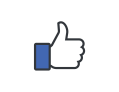 Número(s) de Seguro Social o ITIN(s)  Usted, su cónyuge y sus dependientesNombre(s) complete(s) y fecha(s) de nacimiento  Usted, su cónyuge y sus dependientesTodas las formas W-2, 1099-NEC, 1099-KSi tiene un negocio: Información de ingresos y gastos*Propiedad de Renta: Información de ingresos y gastos*Compensación por desempleo (1099-G), Transacción de Criptomonedas(1099-B)*Ingresos de jubilacion o de seguro social (1099-R, 1099 SSA, RRB-1099)*Cuentas de ahorro y de inversion (1099-INT, 1099-OID, 1099-DIV)*31/1/2024Último día para enviar formularios W-2 a los empleados31/1/2024Último día para enviar formularios 1099-NEC a subcontratistas15/3/2024Presenta su declaracion de impuestos corporativos o sociedad15/3/2024Ultimo dia para pedir extension para taxes corporativos o sociedad15/4/2024Ultimo dia para presentar su declaracion de taxes personales15/4/2024Ultimo dia para pedir extension de taxes personales